J E D Á L N Y   L Í S T O K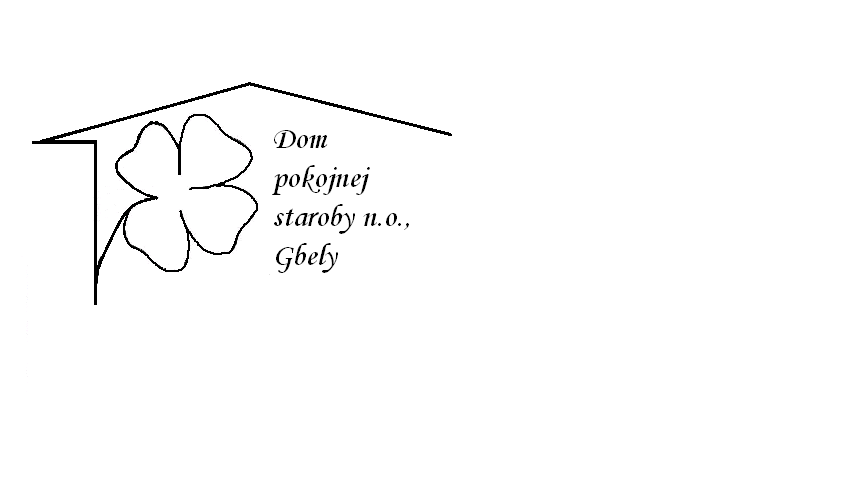 Od 29.04.2024   do 3.05.2024Pondelok    29.4.: polievka -Zemiaková s cícerom,1,                         	Brav. stehno hutnícke ,cestovina ,1, 3,7,    Utorok         30.4.: polievka –Zeleninová ,1,3,                            Belehradský bravčový rezeň ,zemiaková kaša , 1,   Streda          1.5.:   Sviatok                                     Štvrtok          2.5.: polievka –Zeleninová s mrveničkou ,1,7,                              Kuracie mäso na čínsky spôsob ,dusená ryža ,1, Piatok            3.5.: polievka –Fazuľová s rezancami ,1,3,                                                           Lekvárové buchty ,1,3,7,Kolektív zamestnancov Domu pokojnej staroby n. o., Gbely Vám praje ,,Dobrú chuť!“.Obedy sa prihlasujú do 13. hod.Zmena jedál vyhradená.Alergény:1-obilniny, 2-kôrovce, 3-vajcia, 4-ryby, 5-arašidy, 6-sojové zrná, 7-mlieko, 8-orechy, 9-zeler, 10- horčica, 11-sezamové semená, 12-kysličník siričitý a siričitany